МСИ по программам проверки квалификации № ВОЗДУХ; ВОДА; ПОЧВА-2021. Программы проводятся на протяжении всего года и разделены на четыре этапа:1 этап3 этап2 этап4 этап Стоимость участия в МСИ состоит из:- базовая стоимость образца– 3 500 руб. (без НДС) *; - стоимость каждого показателя – 1 950 руб. (без НДС) *;- стоимость дополнительного образца – 1 500 руб. (без НДС) *;- стоимость участия в МСИ по Ч1-21В, Ш1-21В, Ш2-21В, Щ2-21В, R3-ВЗ/21, Y4 - ВЗ/21, V4- ВЗ/21– 8 500 руб. без НДС*Стоимость и условия доставки образцов: - из офиса ООО «ЦМКТ «КОМПЕТЕНТНОСТЬ» - бесплатно;- доставка образцов курьерской службой до лаборатории – 950,00 руб. без НДС* (за каждый этап);- возможна доставка почтой России (условия проговариваются дополнительно).* Провайдер находится на общем режиме н/о, НДС – 20 %.Скидки: постоянным участникам и при больших объемах заказа АКЦИЯ!!! при подаче заявки и заключения договора до 25.12.2020 г. при заказе 3 образцов в одном этапе – скидка 12 % на данный этап;при заказе 4 образцов в одном этапе – скидка 20 % на данный этап;при заказе более 5 образцов в одном этапе – скидка 25 % на данный этап.Вы можете прислать заполненную заявку (образцы-показатели), для предварительного расчета стоимости участия в МСИ.ВАЖНО!!!1. Образцы для проверки квалификации представляют собой модельные растворы, реальные пробы, специально подготовленные образцы или изображения. Отнесение образцов к тому или иному типу объектов зависит от содержания определяемого компонента. При подаче заявки необходимо ориентироваться на диапазон содержания определяемого показателя. 2. МСИ воздушных средств предусматривает проверку аналитической части методики, без отбора проб. Образцы не предназначены для анализа проб воздуха с использованием индикаторных трубок и автоматических газоанализаторов, а также методик, в которых для градуировки прибора используется поверочные газовые смеси.3. Провайдер имеет право отказать в проведении МСИ по показателям, на которые поступило менее 2 заявок. (фото)ЗАЯВКА на 1 этап МСИ по программе ВОЗДУХ(Срок подачи заявки до 25 января 2021 г.; получение образцов – март 2021 г.; получение отчета (скан) – конец мая 2021 г., оригинал – не позднее июня 2021 г.)Название организации______________________________________________________________________Название лаборатории______________________________________________________________________Указать годы участия (для предоставления скидки) ___________________________________________ЗАЯВКА на 2 этап МСИ по программе ВОЗДУХ(Срок подачи заявки до 26 апреля 2021 г.; получение образцов - июнь 2021 г.; получение отчета (скан) - конец август 2021 г., оригинал – не позднее сентября 2021 г.)Название организации______________________________________________________________________Название лаборатории______________________________________________________________________Указать годы участия (для предоставления скидки) ___________________________________________* По просьбе участников, провайдер может разработать интересующую Вас программу проверки квалификации по методам и диапазонам не входящих в данный каталог. Просьба отправлять свои пожелания на электронную почту 2312387@mail.ruЗАЯВКА на 3 этап МСИ по программе ВОЗДУХ(Срок подачи заявки до 26 июля 2021 г.; получение образцов – сентябрь 2021 г.; получение отчета (скан) – конец декабря 2021 г., оригинал – не позднее января 2022 г.)Название организации______________________________________________________________________Название лаборатории______________________________________________________________________Указать годы участия (для предоставления скидки) ___________________________________________ЗАЯВКА на 4 этап МСИ по программе ВОЗДУХ(Срок подачи заявки до 25 октября 2021 г.; получение образцов - декабрь 2021 г.; получение отчета (скан) – конец февраля 2022 г., оригинал – не позднее марта 2022 г.)Название организации______________________________________________________________________Название лаборатории______________________________________________________________________Указать годы участия (для предоставления скидки) ___________________________________________* По просьбе участников, провайдер может разработать интересующую Вас программу проверки квалификации по методам и диапазонам не входящих в данный каталог. Просьба отправлять свои пожелания на электронную почту 2312387@mail.ruЗАЯВКА на 1 этап МСИ по программам ВОДА, ПОЧВА(Срок подачи заявки до 25 января 2021 г.; получение образцов – март 2021 г.; получение отчета (скан) – конец мая 2021 г., оригинал – не позднее июня 2021 г.)Название организации______________________________________________________________________Название лаборатории______________________________________________________________________Указать годы участия (для предоставления скидки) ___________________________________________  1) Если по показателю принимают участие менее 8 лабораторий, провайдер в праве провести данные МСИ вне области аккредитации в соответствии с ГОСТ ISO/IEC 17043-2013.ЗАЯВКА на 1 этап МСИ по программам ВОДА, ПОЧВА(Срок подачи заявки до 25 января 2021 г.; получение образцов – март 2021 г.; получение отчета (скан) – конец мая 2021 г., оригинал – не позднее июня 2021 г.)Название организации______________________________________________________________________Название лаборатории______________________________________________________________________Указать годы участия (для предоставления скидки) ___________________________________________1) ФЛ  - флуориметрический метод2) ИК  - ИК-спектрометрический метод3) ФЛ  - флуориметрический метод  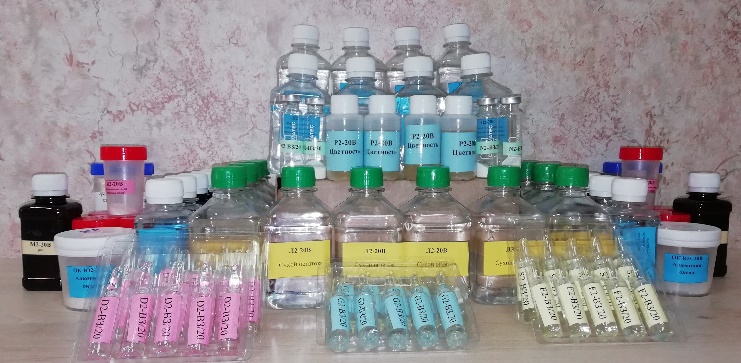 ЗАЯВКА на 2 этап МСИ по программам ВОДА, ПОЧВА(Срок подачи заявки до 26 апреля 2021 г.; получение образцов - июнь 2021 г.; получение отчета (скан) - конец август 2021 г., оригинал – не позднее сентября 2021 г.)Название органзации______________________________________________________________________Название лаборатории______________________________________________________________________Указать годы участия (для предоставления скидки) ___________________________________________1)  ГР – гравиметрия2) Если по показателю принимают участие менее 8 лабораторий, провайдер в праве провести данные МСИ вне области аккредитации в соответствии с ГОСТ ISO/IEC 17043-2013ЗАЯВКА на 2 этап МСИ по программам ВОДА, ПОЧВА(Срок подачи заявки до 25 апреля 2021 г.; получение образцов - июнь 2021 г.; получение отчета (скан) - конец августа 2021 г., оригинал – не позднее сентября 2021 г.)Название организации______________________________________________________________________Название лаборатории______________________________________________________________________Указать годы участия (для предоставления скидки) ___________________________________________1)  МСИ вне области аккредитации провайдера. Программа будет реализована в соответствии с ГОСТ ISO/IEC 17043-2013. Данные показатели применяются для определения острой токсичности проб поверхностных пресных, грунтовых, питьевых, сточных вод, водных вытяжек из почвы, осадков сточных вод и отходов производства и потребления. Программа реализуется по качественным характеристикам объекта исследования. ЗАЯВКА на 3 этап МСИ по программам ВОДА, ПОЧВА(Срок подачи заявки до 26 июля 2021 г.; получение образцов – сентябрь 2021 г.; получение отчета (скан) – конец декабря 2021 г., оригинал – не позднее января 2022 г.)Название организации______________________________________________________________________Название лаборатории______________________________________________________________________Указать годы участия (для предоставления скидки) ___________________________________________1) ФЛ – флуориметрический метод2) ИК – ИК-спектрометрический методЗАЯВКА на 3 этап МСИ по программам ВОДА, ПОЧВА(Срок подачи заявки до 26 июля 2021 г.; получение образцов – сентябрь 2021 г.; получение отчета (скан) – конец декабря 2021 г., оригинал – не позднее января 2022 г.)Название организации______________________________________________________________________Название лаборатории______________________________________________________________________Указать годы участия (для предоставления скидки) ___________________________________________1) МСИ вне области аккредитации провайдера. Программа будет реализована в соответствии с ГОСТ ISO/IEC 17043-2013.2) ФЛ – флуориметрический метод 3) ИК – ИК-спектрометрический метод 4) Если по показателю принимают участие менее 8 лабораторий, провайдер в праве провести данные МСИ вне области     аккредитации в соответствии с ГОСТ ISO/IEC 17043-2013.ЗАЯВКА на 4 этап МСИ по программам ВОДА, ПОЧВА(Срок подачи заявки до 25 октября 2021 г.; получение образцов - декабрь 2021 г.; получение отчета (скан) – конец февраля 2022 г., оригинал – не позднее марта 2022 г.)Название организации________________________________________________________________________________Название лаборатории________________________________________________________________________________Указать годы участия (для предоставления скидки) ______________________________________________________1) МСИ вне области аккредитации провайдера. Программа будет реализована в соответствии с ГОСТ ISO/IEC 17043-2013. Качественная оценкаЗАЯВКА на 4 этап МСИ по программам ВОДА, ПОЧВАНазвание организации______________________________________________________________________Название лаборатории______________________________________________________________________Указать годы участия (для предоставления скидки) ___________________________________________1) Если по показателю принимают участие менее 8 лабораторий, провайдер в праве провести данные МСИ вне области     аккредитации в соответствии с ГОСТ ISO/IEC 17043-2013.    По показателям, отмеченным (*), проводят извлечение 1М HNO3Срок подачи заявкидо 25 января 2021 г.Получение образцовмарт 2021 г.Получение отчета (скан)май 2021 г.Оригиналне позднее июня 2021 г.Срок подачи заявкидо 26 июля 2021 г.Получение образцовсентябрь 2021 г.Получение отчета (скан)декабрь 2021 г.Оригиналне позднее января 2022 г.Срок подачи заявкидо 26 апреля 2021 г.Получение образцовиюнь 2021 г.Получение отчета (скан)август 2021 г.Оригиналне позднее сентября 2021 г.Срок подачи заявкидо 25 октября 2021 г.Получение образцовдекабрь 2021 г.Получение отчета (скан)февраль 2022 г.Оригиналне позднее марта 2022 г.ШифрОПКОпределяемая характеристикаДиапазон измеренияРекомендуемые методикиВыбор показателя (с указанием методики)Доп. экземпляр, шт.Тип пробы: АТМОСФЕРНЫЙ ВОЗДУХ (модельный раствор)Тип пробы: АТМОСФЕРНЫЙ ВОЗДУХ (модельный раствор)Тип пробы: АТМОСФЕРНЫЙ ВОЗДУХ (модельный раствор)Тип пробы: АТМОСФЕРНЫЙ ВОЗДУХ (модельный раствор)Тип пробы: АТМОСФЕРНЫЙ ВОЗДУХ (модельный раствор)Тип пробы: АТМОСФЕРНЫЙ ВОЗДУХ (модельный раствор)F1 - ВЗ/21Фенол0,005-0,2 мг/м3МУК 4.1.1271-03РД 52.04.799-2014,РД 52.04.186-89, п.5.3.3.5Тип пробы: АТМОСФЕРНЫЙ ВОЗДУХ (аэрозольный фильтр) Тип пробы: АТМОСФЕРНЫЙ ВОЗДУХ (аэрозольный фильтр) Тип пробы: АТМОСФЕРНЫЙ ВОЗДУХ (аэрозольный фильтр) Тип пробы: АТМОСФЕРНЫЙ ВОЗДУХ (аэрозольный фильтр) Тип пробы: АТМОСФЕРНЫЙ ВОЗДУХ (аэрозольный фильтр) Тип пробы: АТМОСФЕРНЫЙ ВОЗДУХ (аэрозольный фильтр) G1 - ВЗ/21Марганец0,00025 – 0,0015 мг/м3РД 52.04.186-89, п.5.2.5.2ПНД Ф 13.2.3.67-09МУ 08-47/143МУ 2013-79J1 - ВЗ/21Цинк0,00125 – 0,0015 мг/м3РД 52.04.186-89, п.5.2.5.2ПНД Ф 13.2.3.67-09МУ 08-47/143МУ 2013-79L1 - ВЗ/21Свинец0,00025 – 0,0015 мг/м3РД 52.04.186-89, п.5.2.5.2ПНД Ф 13.2.3.67-09МУ 08-47/143МУ 2013-79N1 - ВЗ/21Медь0,00025 – 0,0015 мг/м3РД 52.04.186-89, п.5.2.5.2ПНД Ф 13.2.3.67-09МУ 08-47/143МУ 2013-79Q1 - ВЗ/21Железо0,00125 – 0,0015 мг/м3РД 52.04.186-89, п.5.2.5.2ПНД Ф 13.2.3.67-09МУ 08-47/143МУ 2013-79Тип пробы: ВОЗДУХ РАБОЧЕЙ ЗОНЫ И ПРОМВЫБРОСЫ В АТМОСФЕРУ (аэрозольный фильтр)Тип пробы: ВОЗДУХ РАБОЧЕЙ ЗОНЫ И ПРОМВЫБРОСЫ В АТМОСФЕРУ (аэрозольный фильтр)Тип пробы: ВОЗДУХ РАБОЧЕЙ ЗОНЫ И ПРОМВЫБРОСЫ В АТМОСФЕРУ (аэрозольный фильтр)Тип пробы: ВОЗДУХ РАБОЧЕЙ ЗОНЫ И ПРОМВЫБРОСЫ В АТМОСФЕРУ (аэрозольный фильтр)Тип пробы: ВОЗДУХ РАБОЧЕЙ ЗОНЫ И ПРОМВЫБРОСЫ В АТМОСФЕРУ (аэрозольный фильтр)Тип пробы: ВОЗДУХ РАБОЧЕЙ ЗОНЫ И ПРОМВЫБРОСЫ В АТМОСФЕРУ (аэрозольный фильтр)R1 - ВЗ/21Марганец0,05 – 1,25 мг/м3МУ 4945-88, п.3.4М-01В/2011ПНД Ф 13.2.3.67-09МВИ-М-34-04МУ 08-47/143S1 - ВЗ/21Цинк0,25 – 5,0 мг/м3МУ 4945-88, п.3.4М-01В/2011ПНД Ф 13.2.3.67-09МВИ-М-34-04МУ 08-47/143V1 - ВЗ/21Медь0,4 – 5,0 мг/м3МУ 4945-88, п.3.4М-01В/2011ПНД Ф 13.2.3.67-09МВИ-М-34-04МУ 08-47/143W1 - ВЗ/21Железо0,05 - 1,0 мг/м3МУ 4945-88, п.3.4М-01В/2011ПНД Ф 13.2.3.67-09МВИ-М-34-04МУ 08-47/143Z1 - ВЗ/21Свинец0,007 – 0,12 мг/м3МУК 5914-91МУ 2013-79МВИ-М-34-04Шифр образцаОпределяемая характеристикаДиапазон измеренияРекомендуемые методикиВыбор показателя (с указанием методики)Доп. экземпляр, шт.Тип пробы: АТМОСФЕРНЫЙ ВОЗДУХ (модельный раствор)Тип пробы: АТМОСФЕРНЫЙ ВОЗДУХ (модельный раствор)Тип пробы: АТМОСФЕРНЫЙ ВОЗДУХ (модельный раствор)Тип пробы: АТМОСФЕРНЫЙ ВОЗДУХ (модельный раствор)Тип пробы: АТМОСФЕРНЫЙ ВОЗДУХ (модельный раствор)Тип пробы: АТМОСФЕРНЫЙ ВОЗДУХ (модельный раствор)D2-ВЗ/21Диоксид азота 0,02 – 1,4 мг/м3РД 52.04.186-89, п.5.2.1.4ФР.1.31.2007.03640РД 52.04.792-2014F2-ВЗ/21Аммиак0,01 – 2,5 мг/м3РД 52.04.186-89, п.5.2.1.1РД 52.04.791-2014G2-ВЗ/21Формальдегид0,01 – 0,2 мг/м3РД 52.04.823-2015РД 52.04.824-2015N2-ВЗ/21Диоксид серы0,03 – 5,0 мг/м3РД 52.04.794-2014РД 52.04.822-2015S2-ВЗ/21Сероводород0,06 – 0,1 мг/м3РД 52.04.795-2014РД 52.04.186-89, п.5.2.7.4Шифр ОПКОпределяемая характеристикаДиапазон измерения Рекомендуемые методикиВыбор показателя (с указанием методики)Доп. экземпляр, шт.Тип пробы: ВОЗДУХ РАБОЧЕЙ ЗОНЫ И ПРОМВЫБРОСЫ В АТМОСФЕРУ (модельный раствор)Тип пробы: ВОЗДУХ РАБОЧЕЙ ЗОНЫ И ПРОМВЫБРОСЫ В АТМОСФЕРУ (модельный раствор)Тип пробы: ВОЗДУХ РАБОЧЕЙ ЗОНЫ И ПРОМВЫБРОСЫ В АТМОСФЕРУ (модельный раствор)Тип пробы: ВОЗДУХ РАБОЧЕЙ ЗОНЫ И ПРОМВЫБРОСЫ В АТМОСФЕРУ (модельный раствор)Тип пробы: ВОЗДУХ РАБОЧЕЙ ЗОНЫ И ПРОМВЫБРОСЫ В АТМОСФЕРУ (модельный раствор)Тип пробы: ВОЗДУХ РАБОЧЕЙ ЗОНЫ И ПРОМВЫБРОСЫ В АТМОСФЕРУ (модельный раствор)D3 - ВЗ/21Диоксид азота1,0 – 6,5 мг/м3МУ 4187-86, МУ 4945-88МУК 4.1.2473-09,ПНД Ф 13.1.4-97ФР.1.31.2011.11276ФР.1.31.2007.03205F3 - ВЗ/21Формальдегид0,25 – 3,00 мг/м3МУК 4.1.2469-09М-16М-О-12/98ПНД Ф 13.1.41-2003G3 - ВЗ/21Аммиак5,0 – 50,0 мг/м3МУ 1637-77ФР.1.31.2011.11264 (М-11)ПНД Ф 13.1.33-2002H3 - ВЗ/21Метиловый спирт (метанол)2,5 – 50,0 мг/м3МУ 1674-77J3 - ВЗ/21Ацетон2,0 – 20,0 мг/м3МУ 1648-77Тип пробы: ВОЗДУХ РАБОЧЕЙ ЗОНЫ И ПРОМВЫБРОСЫ В АТМОСФЕРУ (аэрозольный фильтр)Тип пробы: ВОЗДУХ РАБОЧЕЙ ЗОНЫ И ПРОМВЫБРОСЫ В АТМОСФЕРУ (аэрозольный фильтр)Тип пробы: ВОЗДУХ РАБОЧЕЙ ЗОНЫ И ПРОМВЫБРОСЫ В АТМОСФЕРУ (аэрозольный фильтр)Тип пробы: ВОЗДУХ РАБОЧЕЙ ЗОНЫ И ПРОМВЫБРОСЫ В АТМОСФЕРУ (аэрозольный фильтр)Тип пробы: ВОЗДУХ РАБОЧЕЙ ЗОНЫ И ПРОМВЫБРОСЫ В АТМОСФЕРУ (аэрозольный фильтр)Тип пробы: ВОЗДУХ РАБОЧЕЙ ЗОНЫ И ПРОМВЫБРОСЫ В АТМОСФЕРУ (аэрозольный фильтр)L3 - ВЗ/21Кадмий0,02 – 2,0 мг/м3МУ 4945-88, п.3.4М-01В/2011ПНД Ф 13.2.3.67-09N3 - ВЗ/21Никель0,025 – 0,5 мг/м3МУ 4945-88, п.3.4М-01В/2011ПНД Ф 13.2.3.67-09Q3 - ВЗ/21Алюминий0,05 – 1,0 мг/м3МУ 4945-88, п.3.4М-01В/2011ПНД Ф 13.2.3.67-09R3 - ВЗ/21Массовая концентрация пыли в воздухе рабочей зоны1,0-50,0 мг/м3МУК 4.1.2468-09ФР.1.31.2015.21713МУ 08-47/358Тип пробы: АТМОСФЕРНЫЙ ВОЗДУХ (аэрозольный фильтр) Тип пробы: АТМОСФЕРНЫЙ ВОЗДУХ (аэрозольный фильтр) Тип пробы: АТМОСФЕРНЫЙ ВОЗДУХ (аэрозольный фильтр) Тип пробы: АТМОСФЕРНЫЙ ВОЗДУХ (аэрозольный фильтр) Тип пробы: АТМОСФЕРНЫЙ ВОЗДУХ (аэрозольный фильтр) Тип пробы: АТМОСФЕРНЫЙ ВОЗДУХ (аэрозольный фильтр) S3 - ВЗ/21Никель0,00025 – 0,0015 мг/м3РД 52.04.186-89, п.5.2.5.2ПНД Ф 13.2.3.67-09V3 - ВЗ/21Алюминий0,00125 – 0,0015 мг/м3РД 52.04.186-89, п.5.2.5.2ПНД Ф 13.2.3.67-09ШифрОПКОпределяемая характеристикаДиапазон измерения (ориентировочный)Рекомендуемые методикиВыбор показателя (с указанием методики)Доп. экземпляр, шт.Тип пробы: ВОЗДУХ РАБОЧЕЙ ЗОНЫ И ПРОМВЫБРОСЫ В АТМОСФЕРУ (модельный раствор)Тип пробы: ВОЗДУХ РАБОЧЕЙ ЗОНЫ И ПРОМВЫБРОСЫ В АТМОСФЕРУ (модельный раствор)Тип пробы: ВОЗДУХ РАБОЧЕЙ ЗОНЫ И ПРОМВЫБРОСЫ В АТМОСФЕРУ (модельный раствор)Тип пробы: ВОЗДУХ РАБОЧЕЙ ЗОНЫ И ПРОМВЫБРОСЫ В АТМОСФЕРУ (модельный раствор)Тип пробы: ВОЗДУХ РАБОЧЕЙ ЗОНЫ И ПРОМВЫБРОСЫ В АТМОСФЕРУ (модельный раствор)Тип пробы: ВОЗДУХ РАБОЧЕЙ ЗОНЫ И ПРОМВЫБРОСЫ В АТМОСФЕРУ (модельный раствор)F4-ВЗ/21Фенол0,1 – 5,0 мг/м3МУК 4.1.1271-03МУ 5926-91N4-ВЗ/21Серная кислота0,5 – 5,0 мг/м3МУ 4588-88МУ 1641-77R4-ВЗ/21Диоксид серы5,0 – 50,0 мг/м3МУ 4588-88Тип пробы: АТМОСФЕРНЫЙ ВОЗДУХ (аэрозольный фильтр)Тип пробы: АТМОСФЕРНЫЙ ВОЗДУХ (аэрозольный фильтр)Тип пробы: АТМОСФЕРНЫЙ ВОЗДУХ (аэрозольный фильтр)Тип пробы: АТМОСФЕРНЫЙ ВОЗДУХ (аэрозольный фильтр)Тип пробы: АТМОСФЕРНЫЙ ВОЗДУХ (аэрозольный фильтр)Тип пробы: АТМОСФЕРНЫЙ ВОЗДУХ (аэрозольный фильтр)Y4-ВЗ/21Массовая концентрация пыли в атмосферном воздухе1,0-50,0 мг/м3РД 52.04.186-89, п.5.2.6ГОСТ 17.2.4.05-83Тип пробы: ПРОМВЫБРОСЫ В АТМОСФЕРУ (аэрозольный фильтр)Тип пробы: ПРОМВЫБРОСЫ В АТМОСФЕРУ (аэрозольный фильтр)Тип пробы: ПРОМВЫБРОСЫ В АТМОСФЕРУ (аэрозольный фильтр)Тип пробы: ПРОМВЫБРОСЫ В АТМОСФЕРУ (аэрозольный фильтр)Тип пробы: ПРОМВЫБРОСЫ В АТМОСФЕРУ (аэрозольный фильтр)Тип пробы: ПРОМВЫБРОСЫ В АТМОСФЕРУ (аэрозольный фильтр)V4-ВЗ/21Массовая концентрация пыли в промвыбросах0,05-0,25 г/м3ГОСТ 33007-2014Шифр ОПКОбъем (масса) образца для  анализаОпределяемый показательСодержание в ОПК (ориентировочно)Выбор показателя (отметить)Доп. экземпляр, шт.Тип пробы: ВОДА ПИТЬЕВАЯ (модельный раствор)Тип пробы: ВОДА ПИТЬЕВАЯ (модельный раствор)Тип пробы: ВОДА ПИТЬЕВАЯ (модельный раствор)Тип пробы: ВОДА ПИТЬЕВАЯ (модельный раствор)Тип пробы: ВОДА ПИТЬЕВАЯ (модельный раствор)Тип пробы: ВОДА ПИТЬЕВАЯ (модельный раствор)А1 - 21В1000 см3Кадмий1-10 мкг/дм3А1 - 21В1000 см3Кобальт1-10 мкг/дм3А1 - 21В1000 см3Медь1-10 мкг/дм3А1 - 21В1000 см3Никель1-10 мкг/дм3А1 - 21В1000 см3Свинец1-10 мкг/дм3А1 - 21В1000 см3Хром общий1-10 мкг/дм3Б1 - 21В1000 см3Бериллий0,1-1 мкг/дм3Б1 - 21В1000 см3Ванадий5-50 мкг/дм3В1 - 21В1000 см3Алюминий0,05-1 мг/дм3В1 - 21В1000 см3Железо общее0,05-5 мг/дм3В1 - 21В1000 см3Марганец0,05-1 мг/дм3В1 - 21В1000 см3Цинк0,05-1 мг/дм3Г1 - 21В500 см3Аммоний-ионы0,05-1 мг/дм3Г1 - 21В500 см3Нитрит-ионы0,05-1 мг/дм3Г1 - 21В500 см3Фосфат-ионы0,05-1 мг/дм3Д1 - 21В500 см3Перманганатная окисляемость1-10 мг/дм3Щ1 – 20В500 см3Общий органический углерод5-250 мг/дм3Е1 - 21В1000 см3Бенз(а)пирен0,005-0,05 мкг/дм3Ж1 - 21В1000 см3Полифосфаты0,5-10 мг/дм3З1 - 21В250 см3Барий 0,01-1 мг/дм3З1 - 21В250 см3Бор0,01-1 мг/дм3З1 - 21В250 см3Литий0,005-0,5 мг/дм3З1 - 21В250 см3Стронций0,1-10 мг/дм3Тип пробы: ПОЧВА1) (реальный объект анализа)Тип пробы: ПОЧВА1) (реальный объект анализа)Тип пробы: ПОЧВА1) (реальный объект анализа)Тип пробы: ПОЧВА1) (реальный объект анализа)Тип пробы: ПОЧВА1) (реальный объект анализа)Тип пробы: ПОЧВА1) (реальный объект анализа)И1-21П2 флакона по 15 гКалий по Кирсанову20-250 мг/кгИ1-21П2 флакона по 15 гФосфор по Кирсанову20-200 мг/кгИ1-21П2 флакона по 15 гМарганец (подв. формы, извлечение ААБ)20-100 мг/кгЯ1-21П2 флакона по 15 грН (водная вытяжка)1-10 ед.рНЯ1-21П2 флакона по 15 гУдельная электрическая проводимость водной вытяжки0,01-100 мСм/смЯ1-21П2 флакона по 15 гОрганическое вещество (гумус)1-95 %Шифр ОПКОбъем (масса) образца для  анализаОпределяемый показательСодержание в ОПК (ориентировочно)Выбор показателя (отметить)Доп. экземпляр, шт.Тип пробы: ВОДА СТОЧНАЯ (модельный раствор)Тип пробы: ВОДА СТОЧНАЯ (модельный раствор)Тип пробы: ВОДА СТОЧНАЯ (модельный раствор)Тип пробы: ВОДА СТОЧНАЯ (модельный раствор)Тип пробы: ВОДА СТОЧНАЯ (модельный раствор)Тип пробы: ВОДА СТОЧНАЯ (модельный раствор)О1 - 21В500 см3Бензол10-100 мкг/дм3П1 - 21В500 см3Сумма ксилолов10-100 мкг/дм3Р1 - 21В500 см3Толуол10-100 мкг/дм3С1 - 21В500 см3Этилбензол10-100 мкг/дм3Т1 - 21В1000 см3Гексахлорбензол1-10 мкг/дм3У1 - 21В1000 см3-ГХЦГ (Линдан)1-10 мкг/дм3Ф1 - 21В1000 см3ДДТ1-10 мкг/дм3Х1 - 21В1000 см3ХПК10-200 мг/дм3Ц1 – 21В1000 см3БПК510-200 мгО/дм3Тип пробы: ВОДА ПРИРОДНАЯ (модельный раствор)Тип пробы: ВОДА ПРИРОДНАЯ (модельный раствор)Тип пробы: ВОДА ПРИРОДНАЯ (модельный раствор)Тип пробы: ВОДА ПРИРОДНАЯ (модельный раствор)Тип пробы: ВОДА ПРИРОДНАЯ (модельный раствор)Тип пробы: ВОДА ПРИРОДНАЯ (модельный раствор)К1-21В1000 см3Жесткость общая1-10 ºЖК1-21В1000 см3Калий1-20 мг/дм3К1-21В1000 см3Кальций1-50 мг/дм3К1-21В1000 см3Магний1-50 мг/дм3К1-21В1000 см3Натрий1-50 мг/дм3К1-21В1000 см3Нитрат-ионы1-50 мг/дм3К1-21В1000 см3Сульфат-ионы1-200 мг/дм3К1-21В1000 см3Хлорид-ионы1-150 мг/дм3Л1 -21В1000 см3Сухой остаток при 105°С10-1000 мг/дм3М1 -21В2 х 100 см3Нефтепродукты ФЛ1)0,2-2 мг/дм3Н1 - 20В2 х 500 см3Нефтепродукты ИК2)0,5-5 мг/дм3Ч1 - 21В2 х 500 см3Массовая концентрация жиров ИК2)0,5-5 мг/дм3Ш1-21В2 х 500 см3Массовая концентрация жиров ГР3)0,5-5 мг/дм3Шифр ОПКОбъем (масса) образца для  анализаОпределяемый показательСодержание в ОПК (ориентировочно)Выбор показателя (отметить)Доп. экземпляр, шт.Тип пробы: ВОДА ПРИРОДНАЯ (модельный раствор)Тип пробы: ВОДА ПРИРОДНАЯ (модельный раствор)Тип пробы: ВОДА ПРИРОДНАЯ (модельный раствор)Тип пробы: ВОДА ПРИРОДНАЯ (модельный раствор)Тип пробы: ВОДА ПРИРОДНАЯ (модельный раствор)Тип пробы: ВОДА ПРИРОДНАЯ (модельный раствор)А2 - 21В1000 см3Алюминий50-500 мкг/дм3А2 - 21В1000 см3Железо общее50-500 мкг/дм3А2 - 21В1000 см3Кадмий1-10 мкг/дм3А2 - 21В1000 см3Марганец50-500 мкг/дм3А2 - 21В1000 см3Медь1-10 мкг/дм3А2 - 21В1000 см3Молибден1-10 мкг/дм3А2 - 21В1000 см3Никель1-10 мкг/дм3А2 - 21В1000 см3Свинец1-10 мкг/дм3А2 - 21В1000 см3Цинк10-500 мкг/дм3А2 - 21В1000 см3Хром общий10-30 мкг/дм3Б2 - 21В1000 см3АПАВ0,05-1 мг/дм3В2 - 21В1000 см3ХПК10-100 мг/дм3Ф2 - 21В1000 см3БПК55-100 мгО/дм3Ч2 - 21В500 см3Висмут1-10 мг/дм3Ч2 - 21В500 см3Ванадий1-50 мг/дм3У2 - 21В1000 см3Фенол2-25 мкг/дм3Ы2-21В250 см3Метанол0,5-5 мг/дм3Ь2-21В250 см3НПАВ0,05-100 мг/дм3Тип пробы: ВОДА СТОЧНАЯ (модельный раствор)Тип пробы: ВОДА СТОЧНАЯ (модельный раствор)Тип пробы: ВОДА СТОЧНАЯ (модельный раствор)Тип пробы: ВОДА СТОЧНАЯ (модельный раствор)Тип пробы: ВОДА СТОЧНАЯ (модельный раствор)Тип пробы: ВОДА СТОЧНАЯ (модельный раствор)Г2-21В500 см3Аммоний-ионы1-50 мг/дм3Г2-21В500 см3Азот общий1-100 мг/дм3Д2-21В250 см3Нитрит-ионы0,5-10 мг/дм3Д2-21В250 см3Азот нитритный0,010-5 мг/дм3Е2-21В250 см3Ацетон0,5-5 мг/дм3Ж2-21В250 см3Метанол0,5-5 мг/дм3З2-21В1000 см3Сульфид-ионы0,1-1 мг/дм3Й2-21В250 см3Цианид-ионы0,025-0,5 мг/дм3Я2-21В1000 см3Взвешенные вещества ГР1)50-100 мг/дм3Ш2-21В500 см3Перманганатная окисляемость1-100 мг/дм3Щ2-21В2 х 250 см3Массовая концентрация жиров5-50 мг/дм3Тип пробы: ПОЧВА (реальный объект анализа)2) Извлечение 5М раствором азотной кислоты (кислоторастворимая форма)Тип пробы: ПОЧВА (реальный объект анализа)2) Извлечение 5М раствором азотной кислоты (кислоторастворимая форма)Тип пробы: ПОЧВА (реальный объект анализа)2) Извлечение 5М раствором азотной кислоты (кислоторастворимая форма)Тип пробы: ПОЧВА (реальный объект анализа)2) Извлечение 5М раствором азотной кислоты (кислоторастворимая форма)Тип пробы: ПОЧВА (реальный объект анализа)2) Извлечение 5М раствором азотной кислоты (кислоторастворимая форма)Тип пробы: ПОЧВА (реальный объект анализа)2) Извлечение 5М раствором азотной кислоты (кислоторастворимая форма)И2-21П30 гМедь5-100 мг/кгИ2-21П30 гЦинк5-100 мг/кгИ2-21П30 гСвинец5-50 мг/кгИ2-21П30 гЖелезо10000-40000 мг/кгИ2-21П30 гХром10-100 мг/кгИ2-21П30 гМарганец50-1500 мг/кгИ2-21П30 гЗольность при 525°С25-99 %Шифр ОПКОбъем (масса) образца для  анализаОпределяемый показательСодержание в ОПК (ориентировочно)Выбор показателя (отметить)Доп. экземпляр, шт.Тип пробы: ВОДА ПИТЬЕВАЯ (модельный раствор)Тип пробы: ВОДА ПИТЬЕВАЯ (модельный раствор)Тип пробы: ВОДА ПИТЬЕВАЯ (модельный раствор)Тип пробы: ВОДА ПИТЬЕВАЯ (модельный раствор)Тип пробы: ВОДА ПИТЬЕВАЯ (модельный раствор)Тип пробы: ВОДА ПИТЬЕВАЯ (модельный раствор)К2-21В2000 см3Жесткость общая1-10 ºЖК2-21В2000 см3Калий1-20 мг/дм3К2-21В2000 см3Кальций1-100 мг/дм3К2-21В2000 см3Магний1-100 мг/дм3К2-21В2000 см3Натрий1-50 мг/дм3К2-21В2000 см3Нитрат-ионы0,5-40 мг/дм3К2-21В2000 см3Сульфат-ионы2-300 мг/дм3К2-21В2000 см3Хлорид-ионы2-300 мг/дм3Л2-21В2000 см3Сухой остаток 10-1000 мг/дм3М2-21В100 см3рН при 25 °C5-8 ед. рНН2-21В1000 см3Общая щелочность1-10 ммоль/дм3Н2-21В1000 см3Свободная щелочность0,1-5 ммоль/дм3Н2-21В1000 см3Кремний1-15 мг/дм3Н2-21В1000 см3Фторид-ионы1-10 мг/дм3Н2-21В1000 см3УЭП при 25 °C50-1000 мкСм/смО2-21В1000 см3Гидрокарбонат-ионы10-500 мг/дм3П2-21В500 см3Бромид-ионы0,1-1 мг/дм3Э2-21В500 см3Йодид-ионы0,05-1 мг/дм3Р2-21В250 см3Цветность 1-50 град.С2-21В250 см3Мутность1-5 ЕМФТ2-21В500 см3Формальдегид0,01-0,5 мг/дм3Х2-21В1000 см3Взвешенные вещества0,5-10 мг/дм3Ц2-21В500 см3Остаточный активный хлор0,3-5,0 мг/дм3Тип пробы: РЕАГЕНТЫ ДЛЯ ВОДОПОДГОТОВКИ (СУЛЬФАТ АЛЮМИНИЯ)Тип пробы: РЕАГЕНТЫ ДЛЯ ВОДОПОДГОТОВКИ (СУЛЬФАТ АЛЮМИНИЯ)Тип пробы: РЕАГЕНТЫ ДЛЯ ВОДОПОДГОТОВКИ (СУЛЬФАТ АЛЮМИНИЯ)Тип пробы: РЕАГЕНТЫ ДЛЯ ВОДОПОДГОТОВКИ (СУЛЬФАТ АЛЮМИНИЯ)Тип пробы: РЕАГЕНТЫ ДЛЯ ВОДОПОДГОТОВКИ (СУЛЬФАТ АЛЮМИНИЯ)Тип пробы: РЕАГЕНТЫ ДЛЯ ВОДОПОДГОТОВКИ (СУЛЬФАТ АЛЮМИНИЯ)Ю2-21В30 гАлюминия оксид14-20 %Тип пробы: ТОКСИКОЛОГИЯ: ВОДА ПРИРОДНАЯ, ВОДА ПОВЕРХНОСТНАЯ, ВОДА СТОЧНАЯ1) (модельный раствор) Тип пробы: ТОКСИКОЛОГИЯ: ВОДА ПРИРОДНАЯ, ВОДА ПОВЕРХНОСТНАЯ, ВОДА СТОЧНАЯ1) (модельный раствор) Тип пробы: ТОКСИКОЛОГИЯ: ВОДА ПРИРОДНАЯ, ВОДА ПОВЕРХНОСТНАЯ, ВОДА СТОЧНАЯ1) (модельный раствор) Тип пробы: ТОКСИКОЛОГИЯ: ВОДА ПРИРОДНАЯ, ВОДА ПОВЕРХНОСТНАЯ, ВОДА СТОЧНАЯ1) (модельный раствор) Тип пробы: ТОКСИКОЛОГИЯ: ВОДА ПРИРОДНАЯ, ВОДА ПОВЕРХНОСТНАЯ, ВОДА СТОЧНАЯ1) (модельный раствор) Тип пробы: ТОКСИКОЛОГИЯ: ВОДА ПРИРОДНАЯ, ВОДА ПОВЕРХНОСТНАЯ, ВОДА СТОЧНАЯ1) (модельный раствор) ИТ2-И-21В100 см3Индекс токсичности (тест-объект инфузории прибор серии Биотестер)не токсичен/ токсичен/ сильно токсиченИТ2-Э-21В100 см3Индекс токсичности (тест-объект Эколюм прибор серии Биотокс) не токсичен/ токсичен/ сильно токсиченИТ2-Ц-21В100 см3Индекс токсичности (тест-объект хлорелла или цериодафнии) не токсичен/ токсичен/ сильно токсиченИТ2-П-21В100 см3Индекс токсичности (тест-объект Эколюм прибор серии Биотокс)не токсичен/ токсичен/ сильно токсиченШифр ОПКОбъем (масса) образца для  анализаОпределяемый показательСодержание в ОПК (ориентировочно)Выбор показателя (отметить)Доп. экземпляр, шт.Тип пробы: ВОДА СТОЧНАЯ (модельный раствор)Тип пробы: ВОДА СТОЧНАЯ (модельный раствор)Тип пробы: ВОДА СТОЧНАЯ (модельный раствор)Тип пробы: ВОДА СТОЧНАЯ (модельный раствор)Тип пробы: ВОДА СТОЧНАЯ (модельный раствор)Тип пробы: ВОДА СТОЧНАЯ (модельный раствор)А3 - 21В1000 см3Алюминий0,1-1 мг/дм3А3 - 21В1000 см3Железо общее0,1-1 мг/дм3А3 - 21В1000 см3Кадмий0,01-1 мг/дм3А3 - 21В1000 см3Марганец0,01-1 мг/дм3А3 - 21В1000 см3Медь0,01-1 мг/дм3А3 - 21В1000 см3Никель0,01-1 мг/дм3А3 - 21В1000 см3Свинец0,01-1 мг/дм3А3 - 21В1000 см3Цинк0,05-1 мг/дм3А3 - 21В1000 см3Стронций0,1-1 мг/дм3А3 - 21В1000 см3Хром общий0,05-1 мг/дм3Б3 - 21В1000 см3Фенол0,01-1 мг/дм3В3 - 21В500 см3Ванадий5-100 мг/дм3Т3 - 21В500 см3Кобальт0,05-10 мг/дм3Г3 - 21В500 см3Мышьяк10-100 мкг/дм3Г3 - 21В500 см3Ртуть0,1-10 мкг/дм3Г3 - 21В500 см3Селен1-100 мкг/дм3Д3 - 21В250 см3Фосфат-ионы0,5-5 мг/дм3Д3 - 21В250 см3Фосфор общий1 - 20 мг/ дм3Е3 - 21В250 см3НПАВ0,5-5 мг/дм3Ё2 - 21В100 см3КПАВ0,01-2,0 мг/дм3Ж3 - 21В250 см3АПАВ0,1-1 мг/дм3И3 - 21В1000 см3Гидрокарбонат-ионы50-1200 мг/дм3К3 - 21В250 см3Формальдегид0,1-2 мг/дм3Тип пробы: ВОДА МИНЕРАЛЬНАЯ (реальный объект анализа)Тип пробы: ВОДА МИНЕРАЛЬНАЯ (реальный объект анализа)Тип пробы: ВОДА МИНЕРАЛЬНАЯ (реальный объект анализа)Тип пробы: ВОДА МИНЕРАЛЬНАЯ (реальный объект анализа)Тип пробы: ВОДА МИНЕРАЛЬНАЯ (реальный объект анализа)Тип пробы: ВОДА МИНЕРАЛЬНАЯ (реальный объект анализа)Л3 - 21В500 см3Кальций50-500 мг/дм3Л3 - 21В500 см3Магний10-100 мг/дм3Л3 - 21В500 см3Натрий500-2000 мг/дм3Л3 - 21В500 см3Гидрокарбонат-ионы1000-4000 мг/дм3Л3 - 21В500 см3Сульфат-ионы250-1000 мг/дм3Л3 - 21В500 см3Хлорид-ионы200-1000 мг/дм3Л3 - 21В500 см3Калий50-200 мг/дм3Л3 - 21В500 см3Сухой остаток при 150-180 °С1000-10000 мг/дм3Тип пробы: ВОДА ПИТЬЕВАЯ (модельный раствор)Тип пробы: ВОДА ПИТЬЕВАЯ (модельный раствор)Тип пробы: ВОДА ПИТЬЕВАЯ (модельный раствор)Тип пробы: ВОДА ПИТЬЕВАЯ (модельный раствор)Тип пробы: ВОДА ПИТЬЕВАЯ (модельный раствор)Тип пробы: ВОДА ПИТЬЕВАЯ (модельный раствор)М3 - 21В1000 см3Гексахлорбензол0,1-10 мкг/дм3Н3 - 21В1000 см3-ГХЦГ (Линдан)0,1-10 мкг/дм3О3 - 21В1000 см3ДДТ0,1-10 мкг/дм3П3 - 21В1000 см3Сероводород и сульфид-ионы 0,01-0,5 мг/дм3Р3 - 21В1000 см3Нефтепродукты ФЛ1)0,04-0,4 мг/дм3С3 - 21В1000 см3Нефтепродукты ИК2)0,1-1 мг/дм3Шифр ОПКОбъем (масса) образца для  анализаОпределяемый показательСодержание в ОПК (ориентировочно) Выбор показателя (отметить)Доп. экземпляр, шт.Тип пробы: ВОДА ПРИРОДНАЯ (модельный раствор)Тип пробы: ВОДА ПРИРОДНАЯ (модельный раствор)Тип пробы: ВОДА ПРИРОДНАЯ (модельный раствор)Тип пробы: ВОДА ПРИРОДНАЯ (модельный раствор)Тип пробы: ВОДА ПРИРОДНАЯ (модельный раствор)Тип пробы: ВОДА ПРИРОДНАЯ (модельный раствор)У3 - 21В250 см3Цветность 10-100 град.Ф3 - 21В250 см3Мутность1-10 ЕМФХ3 - 21В500 см3Аммоний-ионы0,5-5 мг/дм3Ц3 - 21В250 см3Кремний1-10 мг/дм3Ч3 - 21В250 см3Нитрит-ионы0,05-5 мг/дм3Ш3 - 21В1000 см3Гидрокарбонат-ионы50-500 мг/дм3Ш3 - 21В1000 см3Фториды0,2-5 мг/дм3Ш3 - 21В1000 см3УЭП при 25 °C50-1000 мкСм/смЭ3 - 21В100 см3рН при 25 °C5-10 ед. рНТип пробы: ПАРАЗИТОЛОГИЯ1): ВОДА ПРИРОДНАЯ (изображения)Тип пробы: ПАРАЗИТОЛОГИЯ1): ВОДА ПРИРОДНАЯ (изображения)Тип пробы: ПАРАЗИТОЛОГИЯ1): ВОДА ПРИРОДНАЯ (изображения)Тип пробы: ПАРАЗИТОЛОГИЯ1): ВОДА ПРИРОДНАЯ (изображения)Тип пробы: ПАРАЗИТОЛОГИЯ1): ВОДА ПРИРОДНАЯ (изображения)Тип пробы: ПАРАЗИТОЛОГИЯ1): ВОДА ПРИРОДНАЯ (изображения)ЦЛ-21ВфотографииЦисты лямблий100-1000 экз.Тип пробы: ВОДА ДИСТИЛЛИРОВАННАЯ (реальный объект анализа)Тип пробы: ВОДА ДИСТИЛЛИРОВАННАЯ (реальный объект анализа)Тип пробы: ВОДА ДИСТИЛЛИРОВАННАЯ (реальный объект анализа)Тип пробы: ВОДА ДИСТИЛЛИРОВАННАЯ (реальный объект анализа)Тип пробы: ВОДА ДИСТИЛЛИРОВАННАЯ (реальный объект анализа)Тип пробы: ВОДА ДИСТИЛЛИРОВАННАЯ (реальный объект анализа)ДИС - 21В250 см3рН при 20 °C5,0-7,0 ед. рНДИС - 21В250 см3УЭП при 20°C(0,1- 4,3) х10-4 См/мДИС - 21В250 см3УЭП при 25°C(0,1-5,1) х 10-4 См/мТип пробы: ВОДА МОРСКАЯ (модельный раствор)Тип пробы: ВОДА МОРСКАЯ (модельный раствор)Тип пробы: ВОДА МОРСКАЯ (модельный раствор)Тип пробы: ВОДА МОРСКАЯ (модельный раствор)Тип пробы: ВОДА МОРСКАЯ (модельный раствор)Тип пробы: ВОДА МОРСКАЯ (модельный раствор)МОР-Б-21В250 см3Барий0,0010-2,0 мг/дм3МОР-Б-21В250 см3Бор0,01-2 мг/дм3МОР-М-21В250 см3Марганец0,001-5,0 мг/дм3МОР-К-21В250 см3Кремний1-10 мг/дм3МОР-Н-21В250 см3Азот нитратный0,05-0,5 мг/дм3МОР-НИК-21В1000 см3Нефтепродукты ИК3)0,1-2 мг/дм3МОР-НФЛ-21В1000 см3Нефтепродукты ФЛ2)0,1-2 мг/дм3Тип пробы: ПОЧВА (реальный объект анализа) 4)Тип пробы: ПОЧВА (реальный объект анализа) 4)Тип пробы: ПОЧВА (реальный объект анализа) 4)Тип пробы: ПОЧВА (реальный объект анализа) 4)Тип пробы: ПОЧВА (реальный объект анализа) 4)Тип пробы: ПОЧВА (реальный объект анализа) 4)Ю3 - 21П4 г.Нефтепродукты ФЛ2)100-50000 мг/кгЯ3 - 21П4 г.Нефтепродукты ИК3)100-50000 мг/кгШифр ОПКОбъем (масса) образца для  анализаОпределяемый показательСодержание в ОПК (ориентировочно)Выбор показателя (отметить)Доп. экземпляр, шт.Тип пробы: ВОДА СТОЧНАЯ (модельный раствор)Тип пробы: ВОДА СТОЧНАЯ (модельный раствор)Тип пробы: ВОДА СТОЧНАЯ (модельный раствор)Тип пробы: ВОДА СТОЧНАЯ (модельный раствор)Тип пробы: ВОДА СТОЧНАЯ (модельный раствор)Тип пробы: ВОДА СТОЧНАЯ (модельный раствор)A4 - 21В1000 см3Калий5-100 мг/дм3A4 - 21В1000 см3Кальций50-500 мг/дм3A4 - 21В1000 см3Магний20-200 мг/дм3A4 - 21В1000 см3Натрий20-200 мг/дм3A4 - 21В1000 см3Нитрат-ионы20-200 мг/дм3A4 - 21В1000 см3Сульфат-ионы20-500 мг/дм3A4 - 21В1000 см3Хлорид-ионы20-1000 мг/дм3A4 - 21В1000 см3УЭП при 25°C5-1000 мкСм/смБ4 - 21В1000 см3Сухой остаток 10-1000 мг/дм3В4 - 21В100 см3рН при 25°C2-14 ед. рНГ4 - 21В1000 см3Нефтепродукты ФЛ1)0,4-6,0 мг/дм3Д4 - 21В1000 см3Нефтепродукты ИК2)1-10 мг/дм3Е4 - 21В250 см3Хром (VI)0,01-10 мг/дм3Тип пробы: ВОДА ПРИРОДНАЯ (модельный раствор)Тип пробы: ВОДА ПРИРОДНАЯ (модельный раствор)Тип пробы: ВОДА ПРИРОДНАЯ (модельный раствор)Тип пробы: ВОДА ПРИРОДНАЯ (модельный раствор)Тип пробы: ВОДА ПРИРОДНАЯ (модельный раствор)Тип пробы: ВОДА ПРИРОДНАЯ (модельный раствор)Ж4 - 21В250 см3Барий0,1-2 мг/дм3Ж4 - 21В250 см3Бор0,1-2 мг/дм3Ж4 - 21В250 см3Литий0,01-1 мг/дм3Ж4 - 21В250 см3Стронций0,5-10 мг/дм3З4 - 21В500 см3Перманганатная окисляемость5-50 мг/дм3И4 - 21В250 см3Фосфор общий0,1-1 мг/дм3И4 - 21В250 см3Фосфат-ионы0,1-1 мг/дм3К4 - 21В1000 см3Жесткость общая1-10 ºЖК4 - 21В1000 см3Калий1-20 мг/дм3К4 - 21В1000 см3Кальций1-50 мг/дм3К4 - 21В1000 см3Магний1-50 мг/дм3К4 - 21В1000 см3Натрий1-50 мг/дм3К4 - 21В1000 см3Нитрат-ионы1-50 мг/дм3К4 - 21В1000 см3Сульфат-ионы1-200 мг/дм3К4 - 21В1000 см3Хлорид-ионы1-150 мг/дм3Л4 - 21В1000 см3Железо общее50-500 мкг/дм3Л4 - 21В1000 см3Кадмий1-10 мкг/дм3Л4 - 21В1000 см3Марганец50-500 мкг/дм3Л4 - 21В1000 см3Медь1-10 мкг/дм3Л4 - 21В1000 см3Цинк10-500 мкг/дм3Х4 - 21В1000 см3Взвешенные вещества5-30 мг/дм3Ц4 - 21В 500 см3Ртуть0,01 до 0,1 мкг/дм3Тип пробы: ВОДА ПИТЬЕВАЯ (МИКРОБИОЛОГИЯ)1) – реальный объект анализаТип пробы: ВОДА ПИТЬЕВАЯ (МИКРОБИОЛОГИЯ)1) – реальный объект анализаТип пробы: ВОДА ПИТЬЕВАЯ (МИКРОБИОЛОГИЯ)1) – реальный объект анализаТип пробы: ВОДА ПИТЬЕВАЯ (МИКРОБИОЛОГИЯ)1) – реальный объект анализаТип пробы: ВОДА ПИТЬЕВАЯ (МИКРОБИОЛОГИЯ)1) – реальный объект анализаТип пробы: ВОДА ПИТЬЕВАЯ (МИКРОБИОЛОГИЯ)1) – реальный объект анализаЧ4 - 21В500 см3Споры сульфитредуцирующих клостридий обнаружено/не обнаруженоЧ4 - 21В500 см3Термотолерантные бактерииобнаружено/не обнаруженоЧ4 - 21В500 см3Общие колиформные бактериииобнаружено/не обнаруженоШифр ОПКОбъем (масса) образца для  анализаОпределяемый показательСодержание в ОПК (ориентировочно)Выбор показателя (отметить)Доп. экземпляр, шт.Тип пробы: ВОДА ПИТЬЕВАЯ (модельный раствор)Тип пробы: ВОДА ПИТЬЕВАЯ (модельный раствор)Тип пробы: ВОДА ПИТЬЕВАЯ (модельный раствор)Тип пробы: ВОДА ПИТЬЕВАЯ (модельный раствор)Тип пробы: ВОДА ПИТЬЕВАЯ (модельный раствор)Тип пробы: ВОДА ПИТЬЕВАЯ (модельный раствор)М4 - 21В1000 см3Фенол 1-100 мкг/дм3Я4 - 21В250 см3Фосфат-ионы0,05-1,0 мг/дм3Ф4 - 21В1000 см3Хлор общий (йодометрия)0,1-3 мг/ дм3Н4 - 21В1000 см3АПАВ0,05-0,5 мг/дм3О4 - 21В1000 см32,4-Д5-100 мкг/дм3П4 - 21В1000 см3Алюминий0,05-1 мг/дм3П4 - 21В1000 см3Железо общее0,05-1 мг/дм3П4 - 21В1000 см3Марганец0,05-1 мг/дм3П4 - 21В1000 см3Цинк0,05-1 мг/дм3Р4 - 21В500 см3Мышьяк5-100 мкг/дм3Р4 - 21В500 см3Ртуть0,1-10 мкг/дм3Р4 - 21В500 см3Селен1-100 мкг/дм3Р4 - 21В500 см3Серебро0,1-10 мкг/дм3С4 - 21В2000 см3Жесткость общая1-10 ºЖС4 - 21В2000 см3Кальций1-100 мг/дм3С4 - 21В2000 см3Магний1-100 мг/дм3С4 - 21В2000 см3Нитрат-ионы0,5-40 мг/дм3С4 - 21В2000 см3Сульфат-ионы2-300 мг/дм3С4 - 21В2000 см3Хлорид-ионы2-300 мг/дм3Тип пробы: ПОЧВА (реальный объект анализа1)) Тип пробы: ПОЧВА (реальный объект анализа1)) Тип пробы: ПОЧВА (реальный объект анализа1)) Тип пробы: ПОЧВА (реальный объект анализа1)) Тип пробы: ПОЧВА (реальный объект анализа1)) Тип пробы: ПОЧВА (реальный объект анализа1)) Т4 - 21В30 г Медь*5-25 мг/кгТ4 - 21В30 г Цинк*5-25 мг/кгТ4 - 21В30 г Свинец*1-15 мг/кгТ4 - 21В30 г Никель*1-15 мг/кгТ4 - 21В30 г Марганец*50-500 мг/кгТ4 - 21В30 г Обменный кальций0,1-50 ммоль/100 гТ4 - 21В30 г Обменный магний0,1-20 ммоль/100 гТ4 - 21В30 г Азот нитратов1-30 мг/кгТ4 - 21В30 г Азот обменного аммония1-30 мг/кгЭ4 - 21В200 см3Бенз(а)пирен 0,005-2,0 мг/кгТип пробы: ОСАДОК СТОЧНЫХ ВОД (реальный объект анализа)1)Тип пробы: ОСАДОК СТОЧНЫХ ВОД (реальный объект анализа)1)Тип пробы: ОСАДОК СТОЧНЫХ ВОД (реальный объект анализа)1)Тип пробы: ОСАДОК СТОЧНЫХ ВОД (реальный объект анализа)1)Тип пробы: ОСАДОК СТОЧНЫХ ВОД (реальный объект анализа)1)Тип пробы: ОСАДОК СТОЧНЫХ ВОД (реальный объект анализа)1)У4 – 21В15 гОбщий азот 1-5%У4 – 21В15 гОбщий фосфор 3-10%У4 – 21В15 гОбщий калий 0,05-5%У4 – 21В15 гЗола 25-70%У4 – 21В15 гСвинец 50-200 мг/кгУ4 – 21В15 гКадмий 5-25 мг/кгУ4 – 21В15 гНикель 50-150 мг/кг У4 – 21В15 гХром 100-500 мг/кгУ4 – 21В15 гЦинк 500-2000 мг/кгУ4 – 21В15 гМедь 100-500 мг/кгУ4 – 21В15 гМарганец 500-2000 мг/кг